                                             Governor Attendance at Full Governors Sept 2023 – August 2024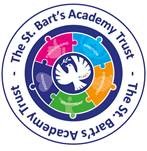 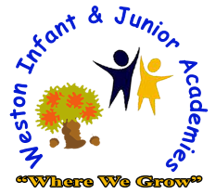 LGC Business Meeting24.10.23LGC MeetingAutumn28.11.23LGC MeetingSpring19.3.24LGC MeetingSummer2.7.24Julie Birchall///Matthew Cliffe///John CollierX//Katie MarsonX//Kath Campbell///Sarah CamachoX//Amy BloorXXX